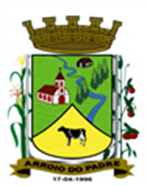 ESTADO DO RIO GRANDE DO SULMUNICÍPIO DE ARROIO DO PADREGABINETE DO PREFEITOÀ			Mensagem 27/2023.Câmara Municipal de VereadoresSenhora PresidenteSenhores VereadoresQuero manifestar-lhes os meus cumprimentos e expor as razões do envio a esta Casa Legislativa de mais um projeto de lei.           O projeto de lei nº 27/2023 tem por finalidade adicionar recursos ao orçamento municipal vigente, visando a reforma e ampliação do prédio da prefeitura municipal.          Na verdade, é apenas uma transferência de valores para a lei orçamentária de 2023, porque já estava incluído para o exercício de 2022 e por motivos alheios a vontade da gestão municipal não puderam ser aplicados a sua finalidade. Entre os transtornos em relação ao assunto, é o processo licitatório que resultou deserto ou sem interessados e não houve naquele exercício tempo hábil para repeti-lo.Neste contexto, em permanecendo a necessidade tanto da reforma, como da ampliação do prédio da prefeitura, encaminha-se para apreciação desta Casa a presente proposta aguardando-se desde já a sua acolhida e aprovação, dada a importância de que está sendo necessário no atendimento do interesse público, do município em bem atender os seus munícipes e também os servidores que atuam nas áreas de abrangência da proposta. As necessidades deste projeto permanecem as mesmas que se faziam presente na época do primeiro encaminhamento desta proposta a Câmara Municipal de Vereadores.Sendo o que havia para o momento.Atenciosamente.Arroio do Padre, 08 de fevereiro de 2023._____________________Edegar HenkeVice Prefeito no exercício do cargo de PrefeitoAo Sr.Juliano Hobuss BuchweitzPresidente da Câmara Municipal de VereadoresArroio do Padre/RS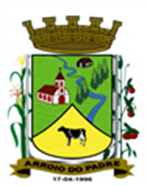 ESTADO DO RIO GRANDE DO SULMUNICÍPIO DE ARROIO DO PADREGABINETE DO PREFEITOPROJETO DE LEI Nº 27, DE 08 DE FEVEREIRO DE 2023.Autoriza o Município de Arroio do Padre a realizar abertura de Crédito Adicional Suplementar no Orçamento Municipal de 2023.Art. 1° Fica autorizado o Município de Arroio do Padre, Poder Executivo, a realizar abertura de Crédito Adicional Suplementar no Orçamento do Município para o exercício de 2023, no seguinte programa de trabalho e respectivas categorias econômicas e conforme a quantia indicada:03 – Secretaria de Administração, Planejamento, Finanças, Gestão e Tributos01 – Manutenção das Atividades Administrativas04 – Administração122 – Administração Geral0301 – Gestão Tributária, Administrativa e Planejamento1.303 – Ampliação e Reforma da Prefeitura Municipal4.4.90.51.00.00.00 – Obras e Instalações. R$ 1.000.000,00 (um milhão de reais)Fonte de Recurso: 2.500.0000 - Recursos Não Vinculados de ImpostosArt. 2° Servirão de cobertura para o Crédito Adicional Suplementar de que trata o art. 1° desta Lei, recursos financeiros provenientes do superavit financeiro verificado no exercício de 2022, na Fonte de Recurso: 2.500 – Recursos Não Vinculados de Impostos, no valor de R$ 1.000.000,00 (um milhão de reais).Art. 3° Esta Lei entra em vigor na data de sua publicação.            Arroio do Padre, 08 de fevereiro de 2023.Visto técnico:Loutar PriebSecretário de Administração, Planejamento, Finanças, Gestão e Tributos.                      Edegar HenkeVice Prefeito no exercício do cargo de Prefeito